SITAMSatya Institute of Technology And Management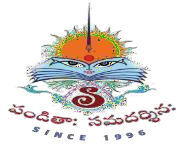 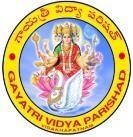 NAAC ACCREDITEDApproved by AICTE, New Delhi and Govt. of A.P. Affiliated to JNTUK, KAKINADAGajularega, Kondakarakam (P.O), Vizianagaram – 535003 Contact : 9676788811/9885758562, 08922-234775/9e-mail: sitam@sitam.co.in, principal@sitam.co.in, Facebook : sitam.sgvp, website : www.sitam.co.inJNTUK Code : B6	EAMCET Code : SGVPQualitative Metrics Criterion VI-Governance, Leadership, and Management6.2.2 Functions of various bodies, service rules, procedures, recruitment, promotional policies as well as grievance redressal mechanism.SITAM follows a transparent and tightly knit organizational setup to ensure accountability, responsibility and clarity. Various cells, departments, and other bodies are accurately represented in the organogram. The organogram is widely publicized in the institute at various places so that everyone is aware of the responsibilities. The organogram of SITAM is as shown below.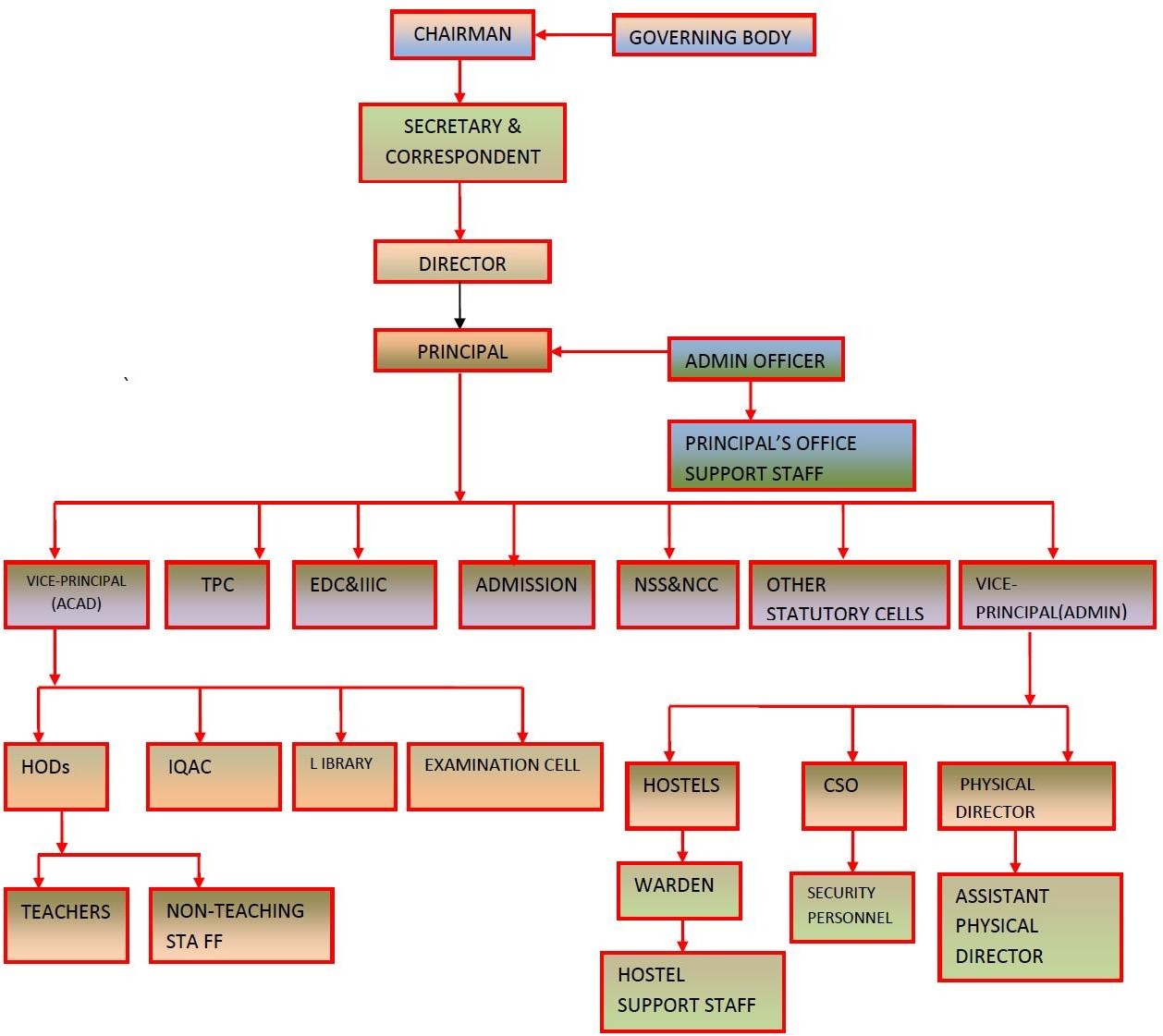 The functions key academic bodies and/or persons are indicated in the table below.With the responsibilities clearly laid out, SITAM teachers administer teaching assignments without any distractions: that was the idea of SITAM group to begin with.Governing body of SITAM:Service and Promotion rules:-The institute has a HR manual in practice to delineate all aspects of service.The service rules decided by the UGC and the State Government for the appointments and Promotions of the Teachers, Director of Physical Education and Librarian, are aptly represented in the HR manual.Recruitment and selection:Recruitment and selection is always by AICTE/JNTUK rules.Recruitment and selection sometimes are by need based prescribed by work load from each department.Staff selection committee will be constituted.For teaching post, the Candidate should present a demo lecture and then an interview by selection committee followed by Principal in face-face interview.For a non-teaching post, the selection is by practical test conducted by HOD in respective department Labs and finally by principal in one-one interview.Eligibility Criteria, Qualification and salary as per norms of AICTEGrievance Redressal Mechanism:There are separate Grievance Redressal Committees for students and staff. If teachers and students are not satisfied, they can appeal to the Governing Body or ultimately to the Grievance Redressal Committee of the Institution. The College has set up a suggestion box for faculties, staff and students. The grievance redressal committee discusses the complaints and takes decision accordingly. The mechanism for dealing with complaints is as follows, The Principal receives complaints orally or in writing. Received Complaints are discussed in the       committee meeting and resolved to take action on the concerned issues. A separate Anti-Sexual Harassment Committee is formed to prevent persecution and investigate girls' student complaints. An Anti-Ragging Committee has also been set up to resolve the cases of demolition. In addition to these, online forms as shown below are formed to provide easy, anonymous Grievance/Complaint receiving mechanisms.GRIEVANCE FORMS:Link for student grievances is http://bit.ly/SITAM-GrievancesLink for Grievance form for staff is https://bit.ly/SITAM-STAFF-GrievancePosition/BodyFunctionsGoverning BodyGuides the institution in academics, student and faculty development, and R&D.Helps the institution in its pursuit to become a centre of excellence and establish milestones in continuous improvement.DirectorApproves the budget presented by the Principal and monitors the budget utilization.Mobilizes resources for the development of the institution.Approves academic plans proposed by the Principal and allocates funds for its execution.Oversees the overall development of the institute.Manpower planning & Recruitment of the staff for collegeDevelopment of college.Expansion of the instituteStudents’ welfareActive member for strategic planning & decisions related to college.PrincipalDefines and delegates various responsibilities in the organization.Ensures periodic monitoring & evaluation of various processes in the instituteEnsures effective purchase procedure.Prepares annual budget in consultation with HODs.Conducts periodic meeting of various bodies such as Library Committee, Anti ragging committee and Women’s Grievances Redressal Committee etc.Prepares and executes academic calendar.Monitors and evaluates teaching learning process periodically and suggests corrective measures.Constitutes student council.Arranges internal audits.Maintains minutes of  meetings.Initiates new academic proposals.Arranges Faculty/Staff Development Programs.Conducts Students’ feedback analysisConducts weekly meetings with H.O.Ds and periodic meetings with Faculty/Staff members to review the academic progress.Internal	Audit committee(IAC)Oversees the Teaching Learning ProcessCarries out result analysis and suggest corrective measures.Initiates supplementary teaching measures.Arranges Orientation programs for first year students.Arranges periodic Academic audits.Heads of DepartmentsAllocates workload for faculty members.Guides faculty members to organize lectures and laboratory sessions and monitors the same.Ensures alternative arrangement when faculty goes on leave.Reviews students’ performance.Adopts measures for modernizing and developing labs.Initiates measures for motivating faculty and developing team spiritChairs Academic CommitteeDeputes staff in the proper conduct of examinations and evaluations.Organizes interactive meetings with students, and arranges feedbackPosition/BodyFunctionssessions.Oversees the creation and maintains a departmental database of faculty, alumni and students.Motivates staff members to organize consultancy and continuing education programs.Oversees planning of departmental activities: Timetable, Schedule of laboratories etc.Identifies training needs of faculty and supporting staff.Recommends and forwards Leaves and submissions to administration.Carries out performance assessment of faculty to improve faculty performance.Conducts meetings of supporting staff of the department, at appropriate intervals.Conducts monthly meeting of faculty to review the department workand records minutes of meeting(MOM )Administrative OfficerCoordinates the administrative and accounting activities.Maintains up-to-date master documents with history of revision.Oversees Employee Attendance System & maintains the monthly attendance report.Manages public relationsMaintains personal files of Faculty/Staff.Stock Verification.Research	and Development CellPlans and executes activities for the promotion of research activities.Maintains list of publications of the faculty / students in chronological order.Maintains Hard–Copies of research papers / technical reports published in National / International Conferences / Journals (again chronologically).Maintains copies of text books authored by the faculty to be maintainedMaintains list of Journals (Hard copies / online) available in the library.Maintains details of various conferences attended/ organized by faculty members.Collects and maintains records of literature on various latest research areas.Collects and maintains records of projects, mini• projects, new ideas, research work etc. taken up by students.Collects and maintains records of research work being carried out by our faculty.Placement	and Training CellArranges student Training and Placement programmesMaintains list of companies offering jobs / career opportunities for the studentsOrganizes special programs for career guidance.Maintains database of placed studentsConducts special training and counseling programmes for weak students.Library CommitteePlans and implements routine activities of the library.Plans and proposes upgradation/ development.Maintains records regarding the titles / volumes of books available.Maintains Digital Library, online subscriptions etc.Generates requirement / purchase orders for new titles / volumes in accordance with the requirements.Maintains	budgetary	requirements	and	expenditure statements/records.Maintains library discipline and promotes library usagePosition/BodyFunctionsIndustry Institute Interaction CellEstablishes a strong relationship between the institute and industry, creating a mutually beneficial partnership.Promotes closer interaction between the academic field and the professional field.Organizes Workshops, conferences and symposia with participation of the faculty and the industries.Arranges visits of staff members to various industryArranges internship programs for studentsInnovation and Entrepreneurship Development CellOrganizes entrepreneurship awareness camps, orientation workshops, entrepreneurship development programs, Faculty development programs and skill development programs in the institution.Initiates innovative student projects for new innovative product development.Guides and assists prospective entrepreneurs on various aspects such as preparing project reports, obtaining project approvals , loans and facilities from agencies of support systemArranges interaction with entrepreneurs and mentorship scheme for student entrepreneurs.Internal Quality Assurance	Cell (IQAC)Adopts measures to develop a quality system for conscious, consistent and catalytic programmed action to improve the academic and administrative performance of the College. Promotes measures for institutional functioning towards quality enhancement through internationalization of quality culture andInstitutionalization of best practices.Facilitating the creation of a learner-centric environment conducive to quality education and faculty maturation to adopt the required knowledge and technology for participatory teaching and learning process.Arrangement for feedback response from students, parents and other stakeholders on quality-related institutional processes.Dissemination of information on various quality parameters of higher education.NCC & NSSAwareness Rallies.Stage shows or a procession creating awareness of such issues as social problems, education and cleanlinessBlood Donation camps.Tree plantation drives to ensure climatic balanceProviding adult-education at various camps and seminars.Anti Female Infanticide Pledge.Campaigning against the Dowry in the form of different RalliesSi.NoNameAddressDesignation1Sri . Botcha SatyanarayanaChief Patron, Satya Institute of Technology And Managament,VizianagaramHon'ble Chairman2Smt. Dr. B.Jhansi LakshmiSecretary, Satya Institute of Technology And Managament,VizianagaramRevered Secretary3Prof. P. SomarajuSecretary, Gayatri Vidya Parishad, Visakhaptnam.Hon'ble Secretary4Smt.Dr.S.AnushaTreasurer, Satya Institute of Technology And Managament,VizianagaramRevered Treasurer5Prof.M.SashiBhushanaraoDirector, Satya Institute of Technology And Management, VizianagaramRevered Joint Secretary6Smt.Dr.G.JayaSumaProfessor and Head, Dept.of Information Technology JNTUK UCE,VizianagramHon'ble JNTUK Nominee7Smt.Dr.M.V.SaidevamaniPrincipal, Satya Degree & PG College, VizianagramSpecial Invitee8Sri. M.S.S.SarmaChief Executive Officer, Ferro Alloys Corporation(FACOR), VizianagramDistinguished Member9Prof.Ch.VenkatalakshmiVice- Principal (Academics)SITAM, Vizianagram Faculty Representative10Dr. T.D.V.A. NaiduVice- Principal (Admin)Satya Institute of TechnologyAnd Management,VizianagaramFaculty Representative11Ms.G.AnithaSaiExecutive Trainee, Tata Consultancy sevices, Hyderabad Alumni.Member12Prof. B. V. SarmaProfessor, Civil Engineering,SITAMVizianagaramDistinguished Faculty Member